Prezentace - zadáníTéma:						libovolné (může být z oblasti sportu, hudby, filmu, kultury, vašeho koníčku, …)Struktura prezentace:				první snímek - název prezentace, jméno autoranásledující snímky - vlastní obsah prezentacezávěrečný snímek - uvedení zdrojů, odkud jsme čerpali informace pro prezentaci, odkud byly použity obrázky pro doplnění prezentaceRozsah prezentace:8 – 12 snímků (včetně úvodního a závěrečného)Zásady prezentace:na jednom snímku jedna myšlenkapravidlo 5 x 5 (na jednom snímku použít k tématu maximálně pět odrážek, u každé maximálně pět slov)používat hesla, ne celé věty (celé věty používá přednášející při výkladu)používat bezpatkové písmo (např. Arial, Calibri, Helvetica,…)minimální velikost písma 24 (aby posluchači dobře viděli text)důležité myšlenky v textu zvýraznit (tučně, podtrženě, kurzívou, jinou barvou,…)používat kontrastní písmo a pozadí (aby písmo nesplývalo s pozadím)dodržet jednotný vzhled celé prezentace (pozadí, písmo, barvy, animace a přechody,…)hudbu, zvukové efekty a videa používat výjimečně (pouze pokud souvisejí s tématem, aby nepůsobily rušivě)Autorský zákon:při používání cizích obrázků neporušovat autorský zákonvyužívat vlastní obrázky či obrázky s licencí Creative Commons 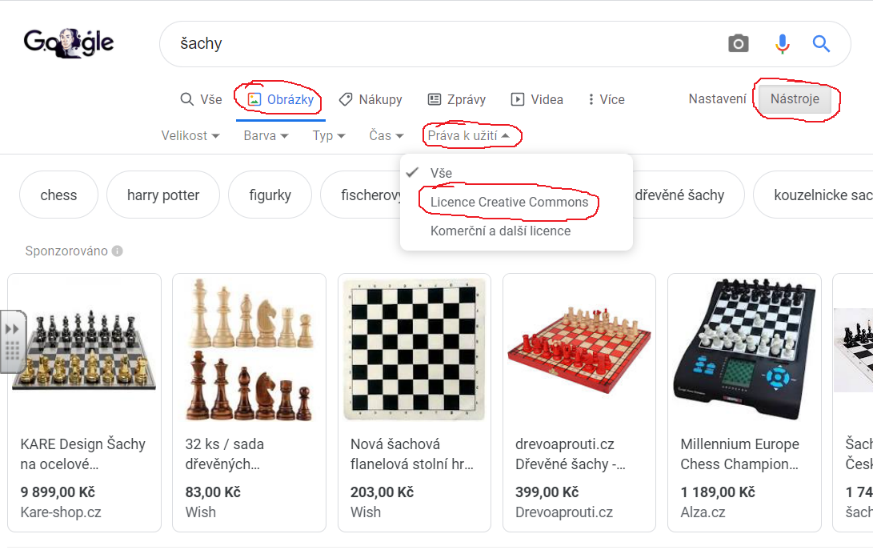 veškeré cizí zdroje informací uvést na závěrečném snímkuTermín odevzdání prezentace:		do pátku 19. 3. 2021